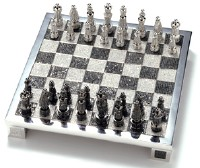 REGULAMIN XXVIII SZKOLNEJ LIGI SZACHOWEJ  SzLSz 2022/2033ORGANIZATOR: Pałac Młodzieży – Pomorskie Centrum Edukacji, al. Piastów 7, 70-327 Szczecin
tel. (091) 422 52 61, fax. (091) 4 22 52 62, e-mail: palac@palac.szczecin.plMIEJSCE IMPREZYPałac Młodzieży – Pomorskie Centrum Edukacji, al. Piastów 7, Szczecin, Pracownia Szachowa, sala 101.CELE IMPREZYPopularyzacja sportu szachowego wśród dzieci i młodzieży szkół podstawowych 
i ponadpodstawowych Miasta Szczecin. Integracja środowiska szachowego dzieci 
i młodzieży.ZASADY UCZESTNICTWAW turnieju może brać każdy uczeń szkół podstawowych i ponadpodstawowych Miasta Szczecin na każdym etapie rozgrywek. Udział w turnieju bez wpisowego. Sprzęt sportowy: szachy i zegary zapewnia organizator. Zapisy osobiście w dniu turnieju 17.15-17.30. Osoby spóźnione będą dopuszczane do kolejnej rundy.SYSTEM ROZGRYWEKRozgrywki odbywać się będą w dwóch grupach wiekowych:grupie A – dla dzieci ur. w 2012 r. i młodszych,grupie B – dla dzieci ur. w 2011 r. i starszych do lat 18.Liczba turniejów: po 3 w obu grupach.Rozgrywki systemem Roucha: 4 rundy w każdej edycji – tempo gry 2 x 10 minut.Każdy zawodnik za aktywność otrzymuje bonus w postaci dodatkowego 1 pkt.W przypadku uczestniczenia zawodnika w tym czasie w innym turnieju otrzymuje on do klasyfikacji SzLSz rekompensatę w postaci średniej z dotychczas uzyskanych przez siebie punktów.OCENAPunktacja prowadzona będzie w kategorii indywidualnej i drużynowej. 
W klasyfikacji drużynowej będą uwzględniane z każdego turnieju dwa najlepsze wyniki reprezentantów danej szkoły.NAGRODY: Gwarantowane puchary dla 3 zwycięzców w każdej grupie (w tym 1 dla dziewczynki lub chłopaka) oraz dyplomy, upominki i słodki poczęstunek dla wszystkich uczestników. Nagrody rzeczowe (bony towarowe) – ich wartość i ilość ustalone będą przed ostatnim turniejem po uzgodnieniu z Radą Rodziców 
w zależności od uzyskanych wpływów ze składek i od sponsorów.TERMINY ROZGRYWEK:Grupa młodsza: 	10.03.2023   	14.04.2023  	12.05.2023    Grupa starsza: 	24.03.2023   	28.04.2023  	26.05.2023		       	16.06.2023 – piątek, godz.17.15 – dekoracja zwycięzców.Turnieje odbywać się będą w piątki o godz. 17.15 w sali 101, po uprzednim potwierdzeniu na zajęciach i na stronie internetowej https://palac.szczecin.plOrganizator zastrzega sobie prawo do zmiany terminów rozgrywek, z uwagi na inne ważne wydarzenia szachowe. UWAGI KOŃCOWE: Przed każdym turniejem pouczenie o zasadach bhp i odpowiedzi na zapytania uczestników. Szatnia obowiązkowa – za rzeczy pozostawione bez nadzoru osobistego poza szatnią Pałac Młodzieży nie odpowiada. Przetwarzanie danych osobowych dziecka w związku z jego udziałem w turnieju odbywać się będzie na podstawie art. 6 ust. 1 lit. a Rozporządzenia Parlamentu Europejskiego 
i Rady Unii Europejskiej 2016/679 z dnia 27 kwietnia 2016 r. w sprawie ochrony osób fizycznych w związku z przetwarzaniem danych osobowych i w sprawie swobodnego przepływu takich danych oraz uchylenia dyrektywy 95/46/WE (ogólne rozporządzenie 
o ochronie danych), (Dz. Urz. UE L 119/1). Zgłoszenie dziecka na turniej jest jednoznaczne z wyrażeniem zgody na publikację zdjęć na stronie internetowej oraz 
w publikacjach i folderach Pałacu Młodzieży. Niniejsza zgoda dotyczy wyłącznie publikacji w celach niekomercyjnych. Rodzicowi/opiekunowi prawnemu dziecka przysługuje prawo do cofnięcia zgody w dowolnym momencie, bez wpływu na zgodność z prawem przetwarzania, którego dokonano na podstawie zgody przed jej cofnięciem.Regulamin obowiązuje od 06.02.2023 r.